All breakfast choices served with juice, fruit, and milk.  All lunches served with choice of milk – choc. Skim, skim, 1%. Menus are planned to meet the USDA guidelines.  Salad bar available every day. Menu subject to change without notice. Please note:  Because of nationwide disruptions in the food supply chain due to manufacturer and distributor availability, this menu is likely to change with minimal notice.“This institution is an equal opportunity provider.”MondayTuesdayWednesdayThursdayFriday3No school4Mini pancakes orCereal w/toastPizza, green beans, pineapple, rice krispie bar5Yogurt orCereal w/toastChicken nuggets, mashed potatoes w/gravy, wgr breadstick, corn, applesauce6Caramel roll orCereal w/toastOrange chicken, rice, broccoli, mandarin oranges7French toast sticks w/sausage patty orCereal w/toastGrilled cheese, tomato soup, peaches, goldfish crackers10Breakfast pizza orCereal w/toastSpaghetti w/meat sauce, garlic toast, peaches11Egg omelet orCereal w/toastHamburger, wgr bun, French fries, baked beans, cantaloupe12Yogurt orCereal w/toastTator tot hot dish, wgr bun, green beans, pears13Long John orCereal w/toastChicken pasta supreme, wgr bun, peas, carrots, applesauce14Pancake on a stick orCereal w/toastDeli turkey, wgr bun, chicken noodle soup, apple, sherbet17No school18Mini pancakes orCereal w/toastTaco salad, tortilla chips, refried beans, orange19Yogurt orCereal w/toastMacaroni hamburger hot dish, wgr bun, corn, peaches20Mini doughnuts orCereal w/toastSloppy Joe, wgr bun, spudsters, broccoli, pears21Mini waffle orCereal w/toastHot ham and cheese, smiley fries, carrots, grapes24Breakfast pizza orCereal w/toastChicken fajita, tortilla, corn, pears25French toast w/sausage patty orCereal w/toastPulled pork, wgr bun, potato wedges, baked beans, applesauce26Yogurt orCereal w/toastLasagna, wgr breadstick, corn, pineapple27Caramel roll orCereal w/toastChicken patty, wgr bun, hash brown wedges, carrots, peaches28Egg omelet orCereal w/toastCheesy breadstick, baked beans, strawberry cup31Breakfast pizza orCereal w/toastMini corndogs, potato wedges, baked beans, peaches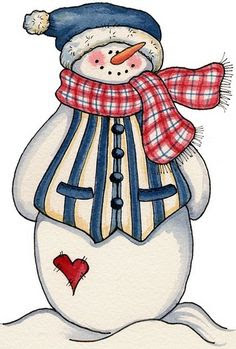 